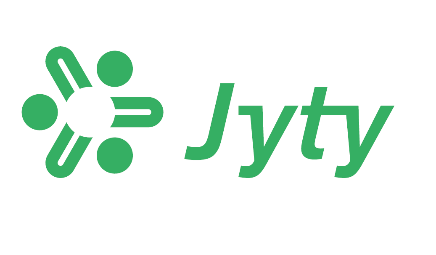 Palkalliseksi hyväksytyt koulutukset, Neuvonta-ala ja Faba/VGPalkalliseksi hyväksytyt koulutukset, Neuvonta-ala ja Faba/VGPalkalliseksi hyväksytyt koulutukset, Neuvonta-ala ja Faba/VGPalkalliseksi hyväksytyt koulutukset, Neuvonta-ala ja Faba/VGLuottamusmiesten perusopinnot 1 ja 2 Luottamusmiesten perusopinnot 1 ja 2 Luottamusmiesten perusopinnot 1 ja 2 Luottamusmiesten perusopinnot 1 ja 2 19.-20.3.Luottamusmiesten perusopinnot 1VantaaEtelä-Suomi24.-25.9.Luottamusmiesten perusopinnot 1PoriLänsi-Suomi14.-15.2.Luottamusmiesten perusopinnot 1KemiPohjois-Suomi16.-17.4.Luottamusmiesten perusopinnot 1KouvolaItä-Suomi19.-20.9.Luottamusmiesten perusopinnot 2 **Helsinki **vain yksityinen ala ja AVAINTES **vain yksityinen ala ja AVAINTES **vain yksityinen ala ja AVAINTES **vain yksityinen ala ja AVAINTESLuottamusmiesten teemakurssit (lähikoulutus)Luottamusmiesten teemakurssit (lähikoulutus)Luottamusmiesten teemakurssit (lähikoulutus)Luottamusmiesten teemakurssit (lähikoulutus)13.-14.2. LM-teemakurssi, neuvottelutaitoKuopioKoulutusosasto5.-6.3.LM-teemakurssi, työpaikan ongelmatilanteiden hallintaTurkuKoulutusosasto25.-26.9.LM-teemakurssi, työlainsäädäntöHelsinkiKoulutusosasto6.-7.11.LM-teemakurssi, neuvottelutaito LM-teemakurssi, työlainsäädäntöOuluKoulutusosasto26.-27.11.LM-teemakurssi, paikallinen sopiminen ja yhteistoimintaVantaaKoulutusosastoLuottamusmiesten teemawebinaarit ja verkkokurssit (etäkoulutus)Luottamusmiesten teemawebinaarit ja verkkokurssit (etäkoulutus)Luottamusmiesten teemawebinaarit ja verkkokurssit (etäkoulutus)Luottamusmiesten teemawebinaarit ja verkkokurssit (etäkoulutus)14.3.LM-teemawebinaari, paikallinen sopiminenTeamsKoulutusosasto10.4.-8.5.Neuvottelutaidon verkkokurssiOptimaKoulutusosasto12.9.LM-teemawebinaari, työlainsäädäntöTeamsKoulutusosasto14.11.LM-teemawebinari, viestintä ja neuvottelutaitoTeamsKoulutusosastoSopimusalakohtaiset neuvottelupäivätSopimusalakohtaiset neuvottelupäivätSopimusalakohtaiset neuvottelupäivätSopimusalakohtaiset neuvottelupäivät16.-17.5.Yksityisalojen neuvottelupäivätLahtiKoulutusosastoTyösuojelukoulutus (lähikoulutus)Työsuojelukoulutus (lähikoulutus)Työsuojelukoulutus (lähikoulutus)Työsuojelukoulutus (lähikoulutus)13.-14.2. Teemakoulutus, neuvottelutaito *KuopioKoulutusosasto5.-6.3.Teemakoulutus, työpaikan ongelmatilanteiden hallinta *TurkuKoulutusosasto17.-20.9.Työsuojelun peruskurssiTampereKoulutusosasto6.-7.11.Teemakoulutus, neuvottelutaito *OuluKoulutusosasto*Vastaavien luottamusmieskurssien yhteydessäTyösuojelukoulutus, teemawebinaarit ja verkkokoulutus (etäkoulutus)Työsuojelukoulutus, teemawebinaarit ja verkkokoulutus (etäkoulutus)Työsuojelukoulutus, teemawebinaarit ja verkkokoulutus (etäkoulutus)Työsuojelukoulutus, teemawebinaarit ja verkkokoulutus (etäkoulutus)14.3.Teemawebinaari, paikallinen sopiminenTeamsKoulutusosasto10.4.-8.5.Neuvottelutaidon verkkokurssiOptima14.11.Teemawebinari, viestintä ja neuvottelutaitoTeamsKoulutusosasto*Vastaavien luottamusmieswebinaarien yhteydessäAmmatilliset opintopäivät ja Enemmän irti JytystäAmmatilliset opintopäivät ja Enemmän irti JytystäAmmatilliset opintopäivät ja Enemmän irti JytystäAmmatilliset opintopäivät ja Enemmän irti Jytystä23.-24.11.sihteeri-, hallinto-, asiantuntija- ja ict-työKoulutusosasto